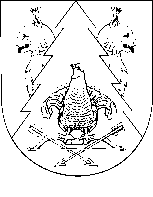 Вторая сессияСобрания депутатов муниципального образования «Ардинское сельское поселение» Республики Марий Эл четвертого созываРЕШЕНИЕСобрания депутатов муниципального образования«Ардинское сельское поселение»от «11» ноября 2019 года № 15О внесении изменений в решение Собрания депутатов Ардинского сельского поселения № 18 от 31 декабря 2009 года «Об утверждении Положения об оплате труда работников, осуществляющих первичный воинский учет в органах местного самоуправления муниципального образования «Ардинское сельское поселение» В целях обеспечения социальных гарантий работников органов местного самоуправления, замещающих должности не являющиеся должностями муниципальной службы, , администрация Ардинского сельского поселения  п о с т а н о в л я е т:1. Повысить с 1 октября 2019 года в 1,043 раза размеры должностных окладов работников органов местного самоуправления, замещающих должности не являющиеся должностями муниципальной службы установленные постановлением решение Собрания депутатов Ардинского сельского поселения от 31 декабря 2009 года № 18 «Об утверждении Положения об оплате труда работников, осуществляющих первичный воинский учет в органах местного самоуправления муниципального образования «Ардинское сельское поселение»2. Предложить Финансовому отделу муниципального образования «Килемарский муниципальный район» обеспечить финансирование расходов, связанных с реализацией настоящего постановления в пределах средств, предусмотренных в бюджете муниципального образования «Ардинское сельское поселение» на 2019 год.3. Настоящее решение вступает в силу со дня его подписания и распространяется на правоотношения, возникшие с 1 октября 2019 года.Глава муниципального образования,«Ардинское сельское поселение»председатель Собрания депутатов                                                 В.В.СкворцовНаименование должностиДолжностной оклад (рублей в месяц)Инспектор2679 